Approved at MBBC Board meeting of …..Mairangi Bay Bowling Club Inc.11-13 Ramsgate Terrace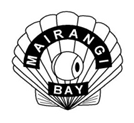 P.O. Box 65-006Mairangi BayAuckland 0754New Zealand(09) 478-6033www.mairangibowls.org.nzMairangi Bay Bowling Club Inc.11-13 Ramsgate TerraceP.O. Box 65-006Mairangi BayAuckland 0754New Zealand(09) 478-6033www.mairangibowls.org.nzMairangi Bay Bowling Club Inc.11-13 Ramsgate TerraceP.O. Box 65-006Mairangi BayAuckland 0754New Zealand(09) 478-6033www.mairangibowls.org.nzMairangi Bay Bowling Club Inc.11-13 Ramsgate TerraceP.O. Box 65-006Mairangi BayAuckland 0754New Zealand(09) 478-6033www.mairangibowls.org.nzMinutes of Board meeting held on 21 September 2022 by ZoomMinutes of Board meeting held on 21 September 2022 by ZoomMinutes of Board meeting held on 21 September 2022 by ZoomMinutes of Board meeting held on 21 September 2022 by ZoomPresent: Kevin Cameron (President), Sandra Coombe (Vice President), Tony Popplewell (Treasurer); John Smith (Secretary), Ian Coombe, Alan Daniels, Colleen Rice. Present: Kevin Cameron (President), Sandra Coombe (Vice President), Tony Popplewell (Treasurer); John Smith (Secretary), Ian Coombe, Alan Daniels, Colleen Rice. Present: Kevin Cameron (President), Sandra Coombe (Vice President), Tony Popplewell (Treasurer); John Smith (Secretary), Ian Coombe, Alan Daniels, Colleen Rice. Present: Kevin Cameron (President), Sandra Coombe (Vice President), Tony Popplewell (Treasurer); John Smith (Secretary), Ian Coombe, Alan Daniels, Colleen Rice. ItemDiscussion & ActionProposedAction1Apologies: Gaye Horne2Minutes of Last Meeting:M: SCS: ADApproved3Matters Arising (not included in Agenda):Grant application for greenkeepers fees lodgedBar Manager Licences – being progressed by CR with Omega4Correspondence (not included in Agenda):4.1InwardsBuilding WoF – further Council requirements - AIQP to be requested to complete compliance scheduleJS4.2OutwardsNone5Reports:5.1FinancialFinancial Report #4 received – income ahead of budget. Some unbudgeted maintenance items related to age of clubhouse. Watercare – awaiting a further report from Watercare to explain recent bills.Advertising Boards – out of date boards to be removed & returned to sponsors.Grant Applications – Grant applications have been approved by the Board in the form of any resolutions attached to these minutes.M: TPS: JSM:TPS:ICApprovedApproved5.2Bowling LiaisonSummer Tournaments have been loaded to the booking system.Roll up to continue over summer on alternate Wednesdays.5.3Player DevelopmentCoaching – slow start to Monday night coachingNew members – Gerry Strydon & Steve Bartley have been displayed with no objectionsMilford 5000 is full with 4 MBBC teamsBays Cup – 18 teams to dateApproved5.4Facility Management Plumbers called to fix dishwasher & add tap to water fountain on carpet green. There may be a further leak to be investigatedNew cleaning contract to be finalisedWorking bee was very successful Events / functions – non availability of greens is impacting hiringLog book has been started for maintenance items5.5Facility DevelopmentClubhouse heating under investigation5.6Fundraising & SponsorshipMajor sponsors are on board but sponsors needed for ham tournamentsFairview & Settlers villages will take 2 advertising signs5.7Greens LiaisonMayfair green to be available from 4 OctoberKnightsbridge green expected by mid-December 5.8RelationshipsSurf Club – have received invoice for 100 social membersFishing Club – social memberships to be paidTennis Club – KC met with MBTC President & discussed projects & cooperation – another meeting to be arrangedOpening Day – suggested that MBBC approach Local Board again regarding trimming of trees around carpet greenFacility meeting at Takapuna BC – general agreement that an indoor facility at Sunnybrae is way forward, Summary of meeting to be circulated 5.975th Anniversary CelebrationsNo update6Other Business:Vaccination Policy – in the light of Government removal of Covid restrictions, it is proposed that the Vaccination Policy approved in November 2021 be rescinded. Booking system to be modified to removed Covid reference.M: JSS: TPApproved7Next Meeting: 27 October 2022 at the Clubhouse